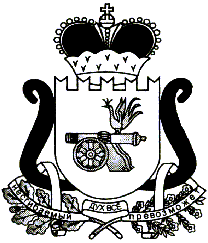 ЕЛЬНИНСКИЙ РАЙОННЫЙ СОВЕТ ДЕПУТАТОВ      					       Р Е Ш Е Н И Еот    22.11.2018                                                                                 №55г. ЕльняО внесении изменений в прогнозный план приватизации объектов муниципальной собственности муниципального образования «Ельнинский район» Смоленской областиВ целях эффективного использования объектов муниципальной собственности муниципального образования «Ельнинский район» Смоленской области, в соответствии с Федеральным законом от 21.12.2001 № 178-ФЗ «О приватизации государственного и муниципального имущества», Уставом муниципального образования «Ельнинский район» Смоленской области (новая редакция), Положением о порядке управления и распоряжения объектами муниципальной собственности  муниципального образования «Ельнинский район» Смоленской области, утвержденного  решением Ельнинского районного Совета депутатов от 27.03.2014  № 12 (в редакции решения от 21.02.2018 №12), Ельнинский районный Совет депутатов  Р Е Ш И Л: 1. Внести изменения в прогнозный план приватизации объектов муниципальной собственности муниципального образования «Ельнинский район» Смоленской области на 2018 год, утвержденный решением Ельнинского районного Совета депутатов от 23.11.2017 № 27 (в редакции решения от 26.01.2018 №5):Включить строку следующего содержания:2. Настоящее решение вступает в силу со дня его подписания.ПроектОтп. 1 экз. – в дело                                                Разослать:, Исп. А.А. Макаренкова                                         отд.эк.(3 экз), 4-29-09                                                             «___» ________ 2018 г.                                   Разработчик:В.М. Никонорова4-24-33«__» _________ 2018 г.Визы:Е.В. Глебова                                                             «___» ________ 2018 г№ п/пНаименование объектаМесто расположения объектаОриентировочная  площадь  (или) площадь застройки (кв.м)Ориентировочная рыночная стоимость(тыс.руб.)Предполагаемый срок приватизации3Нежилое помещениеРоссийская Федерация, Смоленская область, Ельнинский район, г. Ельня, ул. Первомайская, д.13443,9900,0Второе полугодие 2018 г.Председатель Ельнинскогорайонного Совета депутатов_____________ Е.Н. ГераськоваГлава муниципальногообразования «Ельнинский район»Смоленской области________________ Н.Д. Мищенков